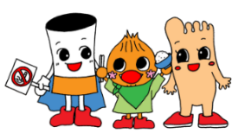 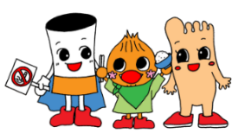 保健センター出前講座 申込書　令和　　　年　　　月　　　日保健センター所長　　宛　　　　　　　　　　　　　　　　　団体名　：　　　　　　　　　　　　　　　　　住  所　：　　　　　　　　　　　　　　　　　電話番号　：次のとおり、出前講座を申込みます。＊申込書提出後、１か月以内に承諾書を送らせていただきます。多治見市保健センター　TEL２３－５９６０　FAX２５－８８６６講座名内容担当研ぎ澄ませ！五感・脳を活性化させる五感健康法（作品作り、ゲーム、歌、脳トレなど） ※内容により材料費負担あり 五感健康法推進員らくらく筋力アップ体操椅子バージョン・椅子を使った8つの筋力アップ体操を紹介（準備体操・整理体操も含め１時間３０分程度）※継続して体操を実施したい場合はサポート可（サポート期間は応相談）健康づくり推進員らくらく筋力アップ体操床バージョン・床に座って行う8つの筋力アップ体操を紹介（準備体操・整理体操も含め１時間３０分程度） ※椅子バージョンよりハードです 健康づくり推進員健康ハッピープランでみんなハッピー・健康づくりや生活習慣病予防の話・新しい「たじみ健康ハッピープラン」紹介・健康チェック　　　　　　　　　　　　　 ※内容はご相談ください保健師これであなたもこころのサポーター・今日からできる「こころの健康づくり」についての話・悩んでいる人に気づき、寄り添う方法など保健師フレーフレー！フレイル予防～元気のヒケツ～・フレイルチェックとフレイル予防の話・フレイル予防体操など保健師フレーフレー！フレイル予防～食事編～・フレイルチェック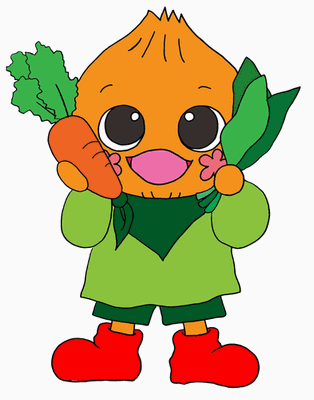 ・フレイル予防の食事　タンパク質を摂るためのひと工夫・おうちごはんメニューを紹介管理栄養士あなたの塩分チェックしてみよう・自分で塩分チェック　　・減塩調味料味くらべ・楽しく減塩クイズ　　・減塩のコツ管理栄養士食生活改善推進員協議会今から知ろうがんのこと・がん検診とがん予防の話保健師みんなに知ってほしいタバコの真実・受動喫煙について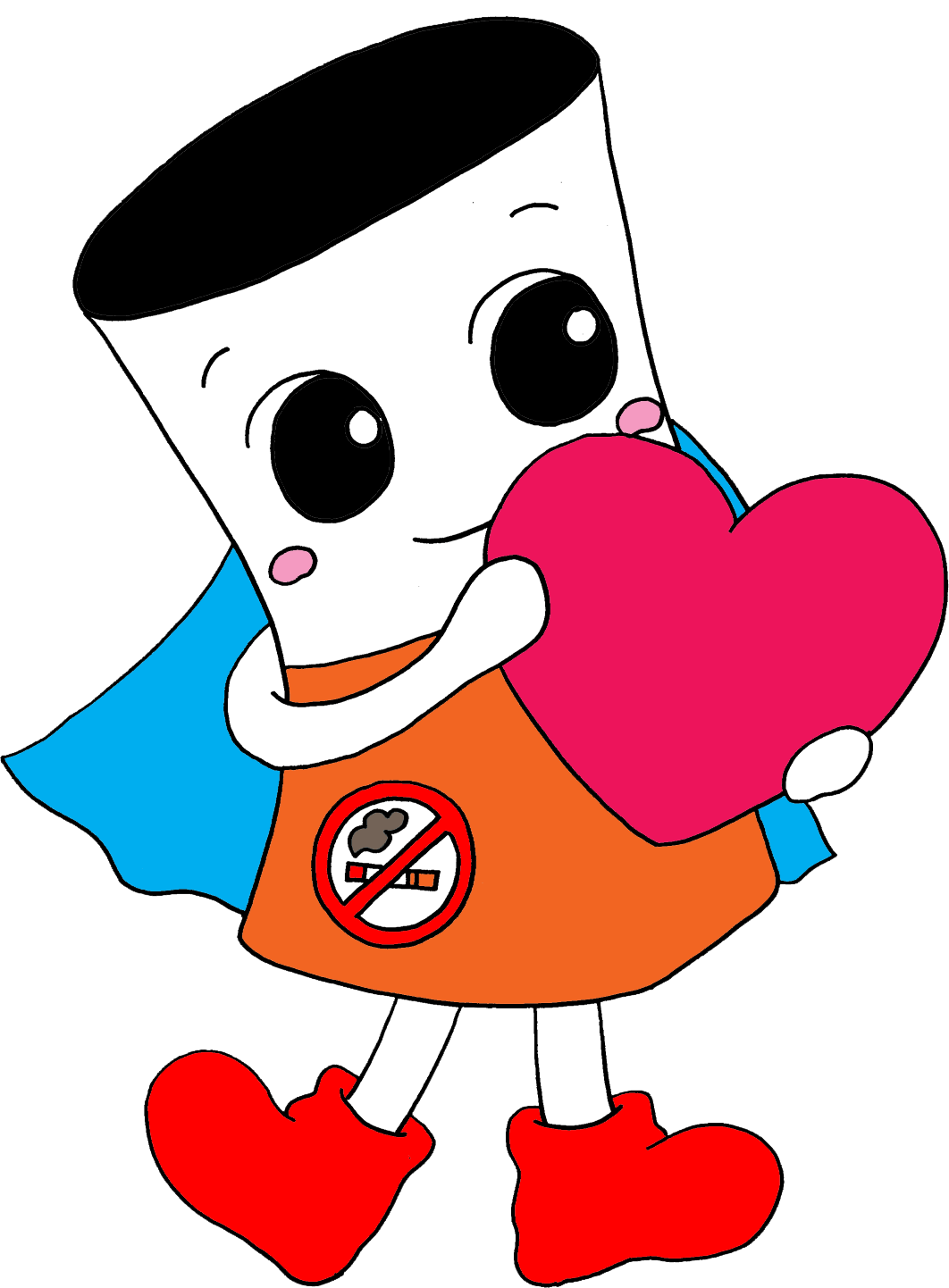 ・「多治見市望まないタバコの被害から市民を守る条例」について・新型タバコについて保健師口からできるフレイル予防・オーラルフレイル(口の健康状態がわるくなること)予防の話・口腔ケア、歯周病予防、あいうべ体操　歯科衛生士希望講座名希 望 日 時令和　　　　　年　　　　　月　　　　　日　　　（　　　　）　　　時　　　　分　　～　　　　時　　　　分会　　　　場（所在地　：　多治見市　　　　　　　　　　　　　　　　　　　　　　　　　　）参加者予定人数　　約　　　　　　名　（参加者の年代　　　　　　歳　　～　　　　　歳）連　絡　先担当者氏名　：住所　：〒　　　　　-　　　　　多治見市電話番号　：　FAX　：備　　　考